Annual General Meeting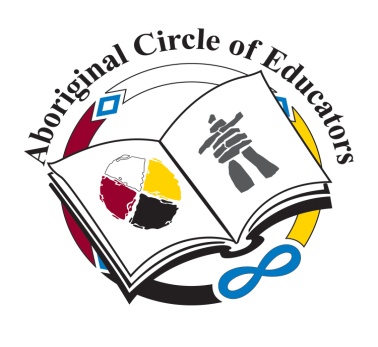 Neechi Commons,2nd Floor 785 Main StreetTuesday, December 17, 2013MinutesIn Attendance :	Renée McGurry, Rose Bird, Ko’ona Cochrane, April Waters, Kim Parry, Kate Vermette, Dino Altieri, Deborah Clark, Mike YosykCall to Order:  The Annual General Meeting was called to Order         by Renée McGurry, Co-Chair, at 4:40 pmAdoption of Agenda:Motion: to adopt the Agenda as circulatedMoved by: April WatersSeconded by:  Rose BirdApproval of 2012 AGM Minutes:Motion: to adopt the Minutes of the 2012 Annual General Meeting, held December 10, 2012, be accepted as presented.Moved by: April WatersSeconded by:  Rose BirdAnnual Report:The Aboriginal Circle of Educators Annual Report, including the Chair and Executive Director reports, was circulated and accepted. It will be posted on the websiteA.C.E. Election of Officers:The following positions were filled through acclamation:Co-Chair, returning—Rose BirdCo-Chair—April WatersTreasurer—Mary Van EerdSecretary—Ko’ona CochraneMotion: to accept the acclaimed to the positions as indicatedMoved by: Rose BirdSeconded by:  April WatersFinancial Reports:Audit:  The 2012-2013 Audit was submitted by Mike Yosyk of MYPD Chartered Accountants and approved by the Executive in December 2013. Motion: to ratify the Audit as approved by the Executive.Moved by: April WatersSeconded by:  Rose BirdAnnual Conference and Awards Banquet:The Conference and Awards Banquet were held January 24-25, 2013. The Award recipients are posted on the website. The date and location of next year’s conference and awards banquet has already be confirmed and booked.  The Conference Committee has worked diligently and much of the work is nearly complete and posted on the website. The upcoming events will be held at the Greenwood Inn, 1705 Wellington Avenue, February 6-7, 2014.Adjournment: 5:15 pm